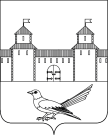 от 26.12.2016 № 2309-пО присвоении адреса нежилому зданию (гаражу) 	Руководствуясь статьей 16 Федерального закона от 06.10.2003 №131-ФЗ «Об общих принципах организации местного самоуправления в Российской Федерации», постановлением Правительства Российской Федерации от 19.11.2014 №1221 «Об утверждении Правил присвоения, изменения и аннулирования адресов», постановлением администрации Сорочинского городского округа Оренбургской области от 01.07.2016 №1046-п «Об утверждении Положения о порядке присвоения, изменения и аннулирования адресов на территории Сорочинского городского округа Оренбургской области»,  статьями 32, 35, 40 Устава муниципального образования Сорочинский городской округ Оренбургской области, кадастровым паспортом земельного участка от 01.12.2016 №56/16-686449, техническим планом здания от 15.12.2016, администрация Сорочинского городского округа Оренбургской области постановляет:Присвоить нежилому зданию (гаражу) общей площадью 24,0 кв.м.,  расположенному в границах земельного участка с кадастровым номером 56:45:0101027:395, почтовый адрес: Российская Федерация, Оренбургская область, г. Сорочинск, гаражный массив 9, линия 4, гараж № 7.Контроль за исполнением настоящего постановления возложить на главного архитектора муниципального образования Сорочинский городской округ Оренбургской области Крестьянова А.Ф.Настоящее постановление вступает в силу со дня подписания и подлежит размещению на Портале муниципального образования Сорочинский городской округ Оренбургской области.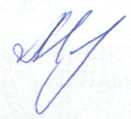 Глава муниципального образованияСорочинский городской округ                                                       Т.П. МелентьеваРазослано: в дело, прокуратуре, Управлению архитектуры, Кузнецову В.Г., Горбенко В.Г.Администрация Сорочинского городского округа Оренбургской областиП О С Т А Н О В Л Е Н И Е